*- Даю информированное добровольное согласие на виды медицинских вмешательств, включенные в Перечень определенных видов медицинских вмешательств, на которые граждане дают информированное добровольное согласие при выборе врача и медицинской организации для получения первичной медико-санитарной помощи, утвержденный приказом Министерства здравоохранения и социального развития Российской Федерации от 23 апреля 2012 г. Ns 390н (зарегистрирован Министерством юстиции Российской Федерации 5 мая 2012 г. )Чi 24082) (далее —Перечень), для получения первичной медико-санитарной помощи/получения первичной медикосанитарной помощи лицом, законным представителем которого я являюсь (ненужное зачеркнуть) в СПб ГБУЗ «Городская поликлиника Х291» медицинскому работнику в доступной для меня форме мне разъяснены цели, методы оказания медицинской помощи, связанный с ними риск, возможные варианты медицинских вмешательств, их последствия, в том числе вероятность развития осложнений, а также предполагаемые результаты оказания медицинской помощи. Мне разъяснено, что я имею право отказаться от одного или нескольких видов медицинских вмешательств, включенных в Перечень, или потребовать его (их) прекращения, за исключением случаев, предусмотренных частью 9 статьи 20 Федерального закона от 21 ноября 2011 г. Мв 323-Ф3 "О6 основах охраны здоровья граждан в Российской Федерации" (Собрание законодательства Российской Федерации, 2011, Ns 48, ст. 6724; 2012, Мв 26, ст. 3442, 3446).Сведения о выбранных мною лицах, которым в соответствии с пунктом 5 части 5 статьи 19 Федерального закона от 21 ноября 2011 г. Ns 323-Ф3 "О6 основах охраны здоровья граждан в Российской Федерации" может быть передана информация о состоянии моего здоровья или состоянии лица, законным представителем которого я являюсь (ненужное зачеркнуть).**- В соответствии с требованием статьи 9 Федерального закона от 27.07.06 г. "О персональных данных" Ns152-Ф3, подтверждаю свое согласие на обработку СПб ГБУЗ "ГОРОДСКАЯ ПОЛИКЛИНИКА Мв9 1" (далее Оператор) моих персональных данных, включающих: фамилию, имя, отчество, пол, дату рождения, адрес места жительства, контактный(е) телефон(ы), реквизиты полиса ОМС (ДМС), страховой номер индивидуального лицевого счета в Пенсионном фонде России (СНИЛС), данные о состоянии моего здоровья, заболеваниях, случаях обращения за медицинской помощью в медико-профилактических целях, в целях установления медицинского диагноза и оказания медицинских услуг при условии, что их обработка осуществляется лицом, профессионально занимающимся медицинской деятельностью и обязанным сохранять врачебную тайну. В процессе оказания Оператором мне медицинской помощи я представляю право медицинским работникам передавать мои персональные данные, содержащие сведения, составляющие врачебную тайну, другим должностным лицам Оператора в интересах моего обследования и лечения.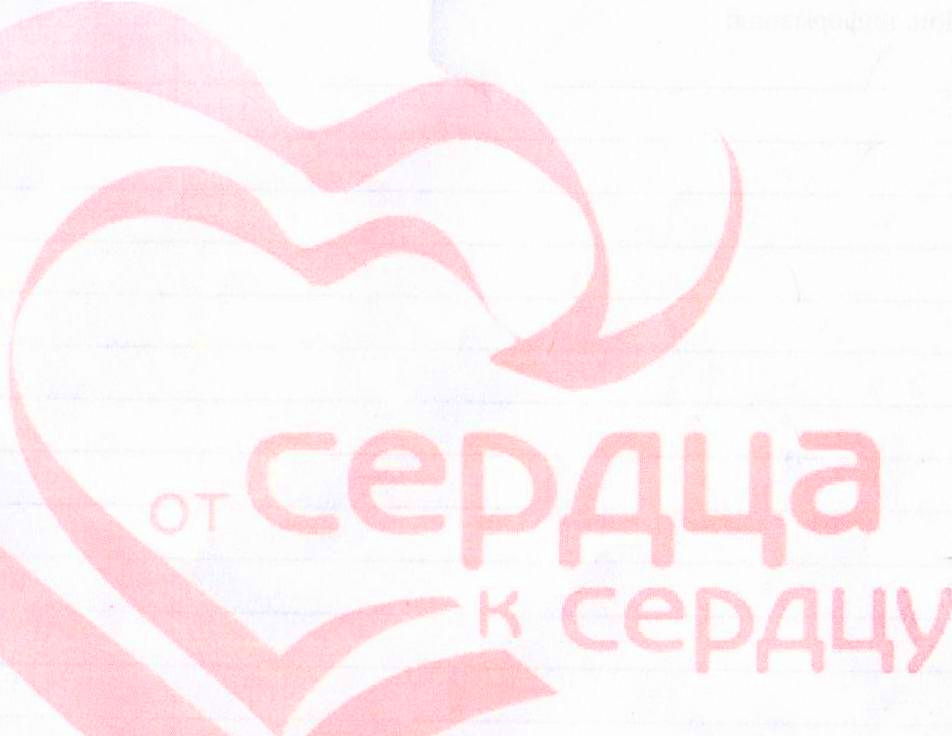 Предоставляю Оператору право осуществлять все действия (операции) с моими персональными данными, включая сбор, систематизацию, накопление, хранение, обновление, изменение, использование, обезличивание, блокирование, уничтожение. Оператор вправе обрабатывать мои персональные данные посредством внесения их в электронную базу данных, включая в списки (реестры) и отчетные формы, предусмотренные документами, регламентирующими предоставление отчетных данных (документов) по ОМС (договором ДМС).Оператор имеет право во исполнение своих обязательств по работе в системе ОМС (по договору ДМС) на обмен (приём, передачу) персональными данными лица, законным представителем которого я являюсь, со страховой медицинской организацией и территориальным фондом ОМС с использованием машинных носителей или по каналам связи с соблюдением мер, обеспечивающих их защиту от несанкционированного доступа, при условии, что их прием и обработка осуществляется лицом, обязанным хранить профессиональную тайну.Срок хранения моих персональных данных соответствует сроку хранения первичных медицинских документов (медицинской карты) и составляет 25 лет.Передача моих персональных данных иным лицам или иное их разглашение может осуществляться только с моего письменного согласия.Я оставляю за собой право отозвать свое согласие посредством составления письменного документа, который может быть направлен мной в адрес Оператора по почие заказным письмом с уведомлением о вручении, либо вручен под расписку представителем Оператора.В случае получения моего письменного заявления об отзыве настоящего согласия на обработку персональных данных оператор обязан прекратить их обработку в течение периода времени, необходимого для завершения взаиморасчётов по оплате оказанной мне до этого медицинской помощи.Настоящее согласие дано мной действует на период обработки моих персональных данных.ОБЩЕСТВЕННАЯ СОЦИАЛЬНАЯ ПРОГРАММАДЕПУТАТА ЗАКОНОДАТЕЛЬНОГО СОБРАНИЯ САНКТ- ПЕТЕРБУРГАДЕНИСА АЛЕКСАНДРОВИЧА ЧЕТЫРБОКА 
И ДЕПУТАТОВ МУНИЦИПАЛЬНОГО СОВЕТА 
МО КРАСНЕНЬКАЯ РЕЧКА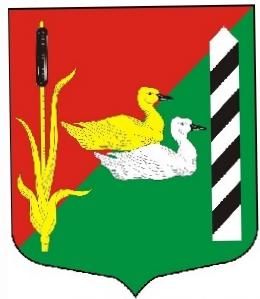 Акцияк 72-ой годовщине победыв Великой Отечественной войне                                                     Пациент: ____________________________							(Ф.И.О.)Адрес: ______________________________                                                      тел: ________________________________         	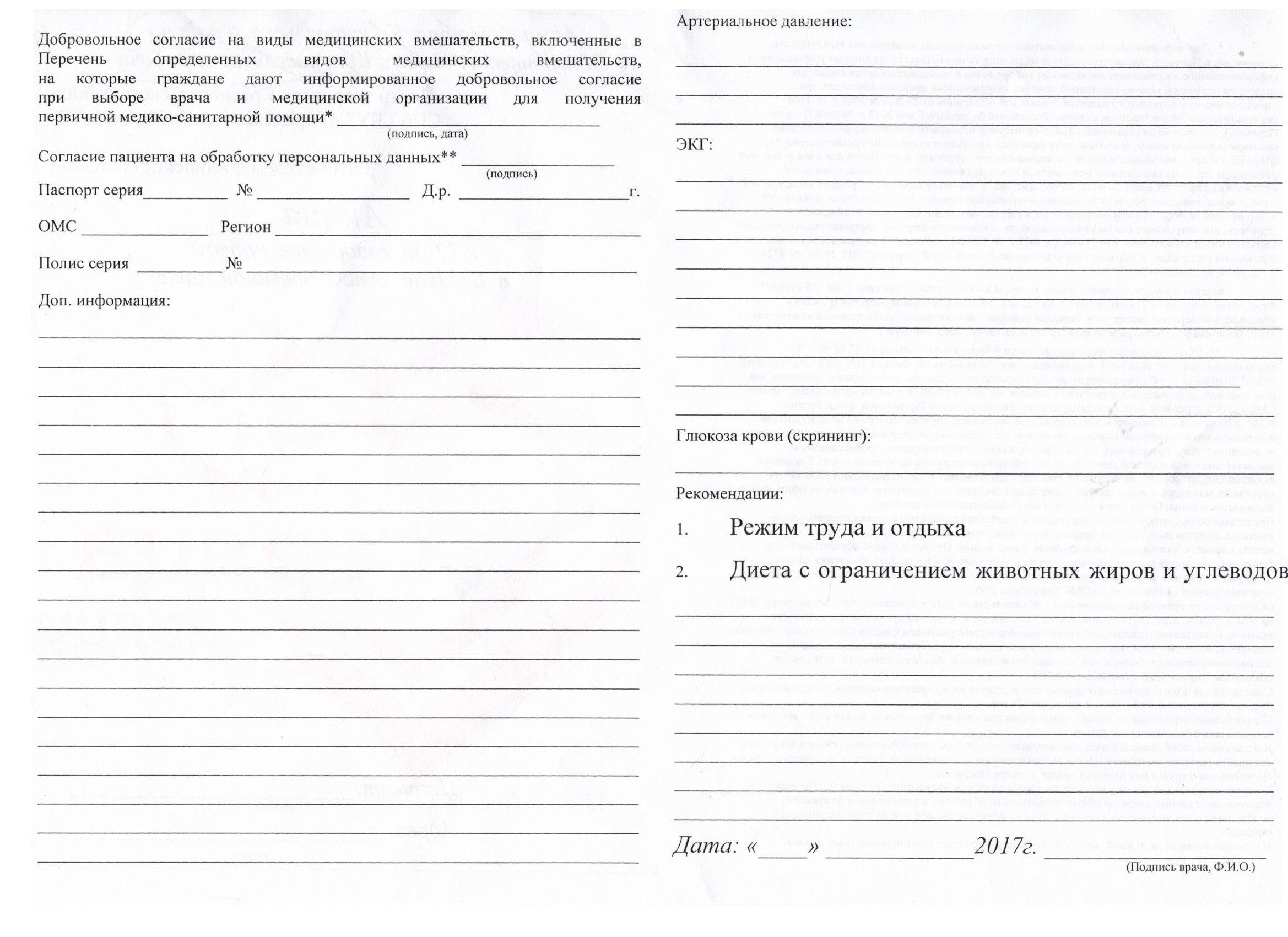 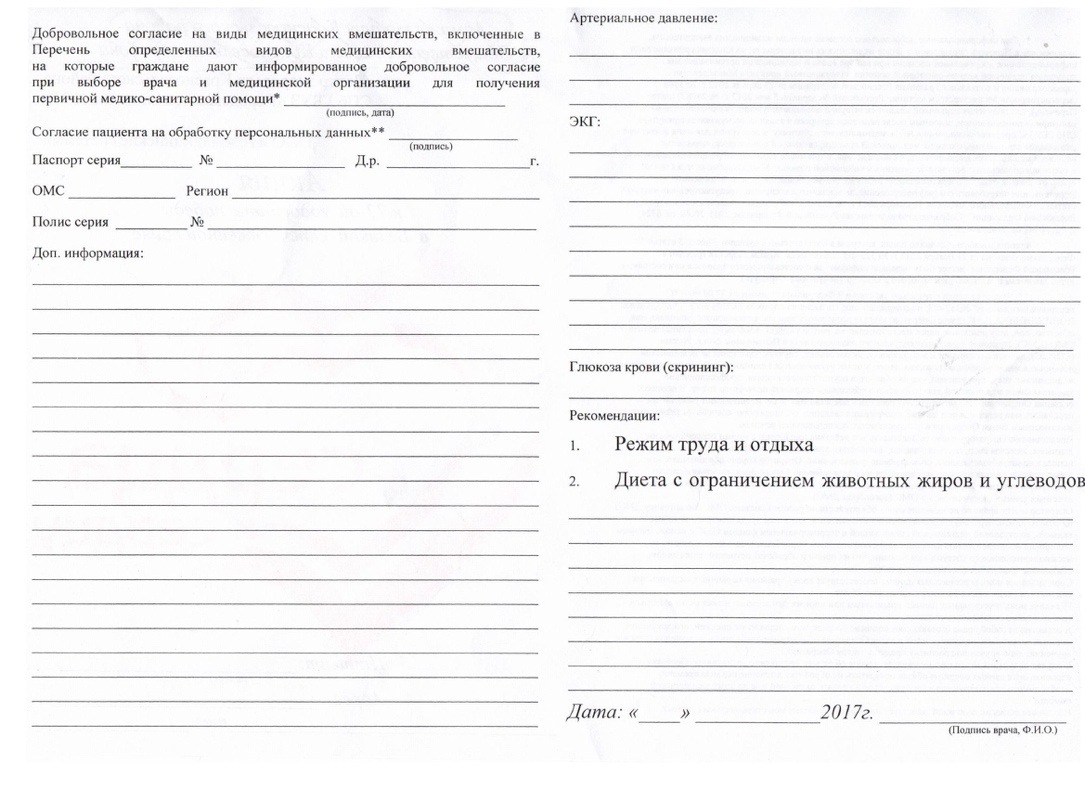 